ΕΛΛΗΝΙΚΗ ΔΗΜΟΚΡΑΤΙΑ ΝΟΜΟΣ ΗΡΑΚΛΕΙΟΥ ΔΗΜΟΣ ΧΕΡΣΟΝΗΣΟΥΕ ΥΡΩΠΑΙΚΗ ΕΝΩΣΗ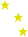 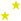 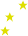 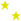 Ε ΥΡΩΠΑΙΚΟ ΓΕΩΡΓΙΚΟ ΤΑΜΕΙΟ ΑΓΡΟΤΙΚΗΣ Α ΝΑΠΤΥΞΗΣ (Ε.Γ.Τ.Α.Α.)Η Ευρώπη επενδύει στις αγροτικές περιοχέςΠ ΡΟΓΡΑΜΜΑ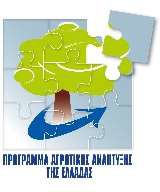 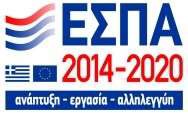 « ΑΓΡΟΤΙΚΗ ΑΝΑΠΤΥΞΗ ΤΗΣ ΕΛΛΑΔΑΣ 2014 – 2020»Μ ΕΤΡΟ 4: «Επενδύσεις σε υλικά στοιχεία του ενεργητικού»Υ ΠΟΜΕΤΡΟ 4.3: «Στήριξη για επενδύσεις σε υποδομές που συνδέονται με την ανάπτυξη ε κσυγχρονισμό ή την προσαρμογή της γεωργίας και της δασοκομίας»Δ ΡΑΣΗ 4.3.1: «Υποδομές εγγείων βελτιώσεων»Η πίστωση προέρχεται από το Πρόγραμμα «Αγροτική Ανάπτυξη της Ελλάδας 2014 – 2020» με συγχρηματοδότηση από το Ε.Γ.Τ.Α.Α.Προτεινόμενη Πράξη: «ΠΡΟΜΗΘΕΙΑ, ΕΓΚΑΤΑΣΤΑΣΗ ΚΑΙ ΘΕΣΗ ΣΕ ΛΕΙΤΟΥΡΓΙΑ ΣΥΣΤΗΜΑΤΩΝ ΑΥΤΟΜΑΤΙΣΜΟΥ-ΤΗΛΕΛΕΓΧΟΥ-ΤΗΛΕΧΕΙΡΙΣΜΟΥ ΓΙΑ ΤΗΝ ΕΞΟΙΚΟΝΟΜΗΣΗ ΕΝΕΡΓΕΙΑΣ ΚΑΙ ΔΙΑΧΕΙΡΙΣΗΣ ΝΕΡΟΥ ΣΤΟ ΑΡΔΕΥΤΙΚΟ ΔΙΚΤΥΟ ΤΟΥ ΔΗΜΟΥ ΧΕΡΣΟΝΗΣΟΥ ΚΡΗΤΗΣ»ΠΑΡΑΡΤΗΜΑ IΧ: ΠΙΝΑΚΑΣ ΜΕΛΩΝ ΟΜΑΔΑΣ ΕΡΓΟΥΟΜΑΔΑ ΕΡΓΟΥ ΔΙΑΓΩΝΙΖΟΜΕΝΟΥO ΠροσφέρωνΑ/ΑΟΝΟΜΑΤΕΠΩΝΥΜΟ ΜΕΛΟΥΣΤΙΤΛΟΙ ΣΠΟΥΔΩΝΕΜΠΕΙΡΙΑ ΣΕ ΣΥΝΑΦΗ ΕΡΓΑΤΙΤΛΟΣ ΕΡΓΟΥ & 
ΔΙΚΑΙΟΥΧΟΣΘΕΣΗ ΣΤΗΝ ΟΜΑΔΑ 
ΤΟΥ ΕΡΓΟΥ123456